SREDA, 26. JUNIJ 20199.00: PRIČETEK POLETNE GRAJSKE DOGODIVŠČINE, 26. – 30. 6.11.00: SLOVESNOST OB 70-LETNICI POSAVSKEGA MUZEJA BREŽICE, Viteška dvoranaOdprtje večzvrstne razstave ŠTIRJE ELEMENTI: 3 – ZEMLJA NAGOVORI: Alenka Černelič Krošelj, direktorica Posavskega muzeja Brežice, dr. Aleksandra Berberih Slana, predsednica predsedstva Skupnosti muzejev Slovenije in Ivan Molan, župan Občine BrežiceSLAVNOSTNI NAGOVOR: mag. Zoran Poznič, minister za kulturo RSPROGRAM: basist Janko Volčanšek (Krško)  in pianistka Darija Stanović (Glasbena šola Brežice), Trobilni ansambel Glasbene šole Brežice, harfistka Veronika Tadina (Sevnica) in igralec Stane Tomazin (Kostanjevica na Krki)Razstava je tretji del cikla Štirje elementi, soustvarilo pa jo je 20 avtoric in avtorjev: Alenka Černelič Krošelj, Vlasta Dejak, Matej Filipčič, Alja Fir, Irena Fürst, Stanka Glogovič, dr. Boris Golec, Boris Hajdinjak, Duška Kalin, Boštjan Kolar, Lijamedija, Oži Lorber, dr. Miha Preinfalk, dr. Ivanka Počkar, Jana Puhar, Mojca Račič, dr. Helena Rožman, dr. Jože Škofljanec, Oskar Zoran Zelič in Lucija Zorenč.Vodja konservatorsko-restavratorskih posegov in postavitve: Aleš VeneOblikovanje razstave: Polona Zupančič15.00: JAVNO VODSTVO S KUSTOSI MUZEJA:Oži Lorber, umetnostna zgodovinarka, Jana Puhar, arheologinja, Boštjan Kolar, kustos pedagog, Stanka Glogovič, etnologinja in Maja Marinčič, zgodovinarka17.00: STUDIO OB 17-ih NA PRVEM PROGRAMU RADIA SLOVENIJA, V ŽIVO IZ VITEŠKE DVORANE V ČAST 70 LET PMB Vabljeni k poslušanju v živo in doma (tudi na spletni strani  https://radioprvi.rtvslo.si/). Oddajo bo vodila Alenka Terlep, gostje pa bodo Alenka Černelič Krošelj, direktorica PMB, dr. Ivanka Počkar, etnologinja in dolgoletna kustosinja PMB, Aleš Vene, vodja konservatorsko-restavratorske delavnice PMB in zasl. prof. dr. Janez Bogataj.Oddaja bo tekla odlično, če se nam boste v Viteški dvorani pridružili tudi vi. Vstop je prost, v dvorani pa morate biti zaradi prenosa najkasneje ob 16.50. Veselimo se vaše udeležbe. Več info na kontaktih, navedenih spodaj. 19.00: VEČER POD MUZEJEM – Z VINOM IN GLASBO V OSMO DESETLETJE MUZEJA GOST: zasl. prof. dr. Janez BogatajVečer bomo soustvarili sodelovanju z Vinogradniškim društvom Bizeljsko, ki bo predstavilo avtohtono sorto rumeni plavec, in partnerji projekta Črno belo bogastvo s Krškega polja, ki bodo predstavili tudi dobrote iz krškopoljskega prašiča (Občina Krško, Posavski muzej Brežice, Kunst 1966, d. o. o., Kmečka zadruga Sevnica, Društvo rejcev krškopoljskih prašičev). GLASBA: Kugler/Koren/KoretičPrenovo vinske kleti zahodnega dela gradu je omogočila Občina Brežice.Muzej bo na široko odprl svoja vrata od 10. do 20. ure. Prost vstop v muzej in na vse dogodke.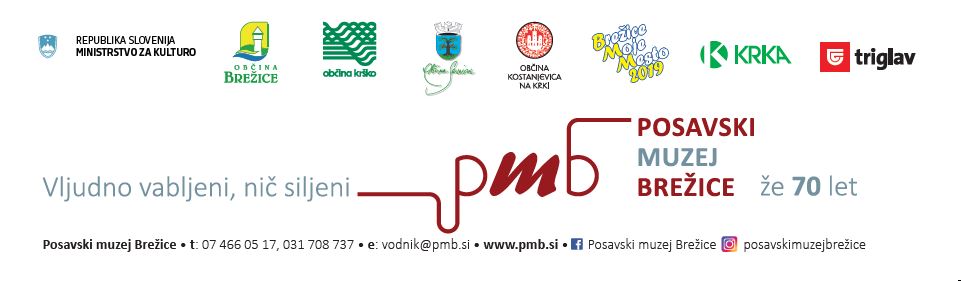 Vljudno vabljeni, nič siljeni.Razstavo in dogodke so omogočili: 